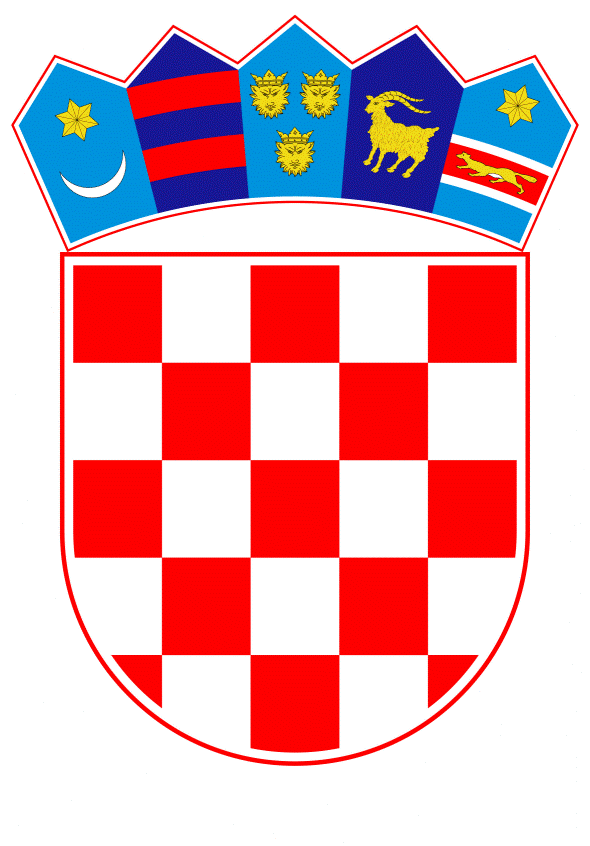 VLADA REPUBLIKE HRVATSKEZagreb, 27. veljače 2020.______________________________________________________________________________________________________________________________________________________________________________________________________________________________Na temelju članka 31. stavka 2. Zakona o Vladi Republike Hrvatske („Narodne novine“, br. 150/11, 119/14, 93/16 i 116/18), a u vezi s aktivnosti 1.3.1.2. Nacionalnog programa reformi za 2019. godinu i Strategijom upravljanja državnom imovinom za razdoblje 2019. – 2025. („Narodne novine“, broj 96/19), Vlada Republike Hrvatske je na sjednici održanoj ___________ 2020. godine donijelaODLUKUo kriterijima za utvrđivanje pravnih osoba od posebnog interesa za Republiku HrvatskuI.Ovom Odlukom definiraju se kriteriji za utvrđivanje pravnih osoba od posebnog interesa za Republiku Hrvatsku, na temelju kojih se definira može li određena pravna osoba biti od posebnog interesa za Republiku Hrvatsku.II.U smislu ove Odluke, pravnim osobama od posebnog interesa za Republiku Hrvatsku smatraju se one koje prema vlasničkom udjelu, tržišnom udjelu u ekonomiji, teritorijalnom značaju, broju zaposlenika, dodanoj vrijednosti koju ostvaruju djelatnošću pridonose ostvarivanju strateških ciljeva, bilo gospodarskih i/ili socijalnih ciljeva.III.Na temelju općih i posebnih kriterija iz ove Odluke, utvrđuje se da li je određena pravna osoba od posebnog interesa za Republiku Hrvatsku, a primjenjuje se na sve pravne osobe u kojima Republika Hrvatska ima određeni vlasnički udio i ostvaruje ili želi ostvarivati određeni stupanj kontrole, bez obzira na veličinu vlasničkog udjela.IV.Opći kriteriji, od kojih najmanje jedan mora biti zadovoljen prilikom utvrđivanja da li je određena pravna osoba od posebnog interesa za Republiku Hrvatsku, su:da je osnovna djelatnost pravne osobe upravljanje općim dobrima i dobrima  od interesa za Republiku Hrvatsku, koja su kao takva utvrđena posebnim propisima (vode, šume, poljoprivredna zemljišta, pomorsko dobro, ceste, željeznice i sl.)da je u opisu djelatnosti pravne osobe upravljanje, održavanje i unaprjeđenje infrastrukture i distribucijskih mreža u kojima fizička infrastruktura predstavlja prirodni monopol, zbog čega se konkurencija na tržištu ne može razviti (promet, elektroničke komunikacije, energetika i sl.), a koje su važne za neometano kretanje i opskrbu stanovništva i poslovnih subjekatada je pravna osoba davatelj univerzalne usluge koja se obavlja kao javna usluga sukladno zakonodavstvu Europske unije i Republike Hrvatske, kao što su proizvodnja i distribucija električne energije, poštanske usluge, elektroničke komunikacijske usluge, te ostale djelatnosti koje se obavljaju kao javne usluge, a njima se osigurava pravo kupca na javnu uslugu propisane kvalitete na cijelom području RH po realnim, usporedivim i transparentnim cijenamada je pravna osoba obveznik primjene zakonskih ili podzakonskih akata koji za cilj imaju smanjenje energetskog siromaštva, odnosno zaštite ugroženih potrošača kojima su, zbog iznimno slabe financijske situacije, otežani pristup i korištenje javne usluge u okviru univerzalne uslugeda osnovna djelatnost kojom se bavi pravna osoba ima poseban značaj za Republiku Hrvatsku, a odnosi se na upravljanje nekretninama i drugom imovinom u vlasništvu Republike Hrvatske, pružanje usluga isključivo za nadležna tijela javne uprave (izrada službenih dokumenata, informatička sigurnost i sl.), obrambenu industriju, proizvodnju i distribuciju nafte i plina, medicinske proizvode, elektroničke komunikacije, financije, bankarstvo,  informatiku, igre na sreću, turizam, cestovni,  željeznički, zračni i pomorski promet.V.Posebni kriteriji koji se mogu uzeti u obzir prilikom utvrđivanja da li je određena pravna osoba od posebnog interesa za Republiku Hrvatsku, ukoliko određena pravna osoba ne ispunjava ni jedan od općih kriterija ili djelatnost koju pravna osoba obavlja nije obuhvaćena općim kriterijima iz točke IV. ove Odluke, a za istu postoji potreba da se uvrsti na popis pravnih osoba od posebnog interesa za Republiku Hrvatsku, su:pozitivan financijski učinak na Državni proračun Republike Hrvatskeznačaj i veličina udjela na tržištu.VI.Popis pravnih osoba od posebnog interesa za Republiku Hrvatsku definirat će se sukladno navedenim kriterijima. VII.Zadužuju se ministarstva u čijoj nadležnosti su djelatnosti kojima se pretežito bave pravne osobe od posebnog interesa za Republiku Hrvatsku, svake godine preispitati razloge za državno vlasništvo, kao i ulogu države u tim pravnim osobama, te Ministarstvu državne imovine, uzimajući u obzir kriterije iz ove Odluke, do kraja rujna tekuće godine dostaviti prijedlog pravnih osoba koje bi trebale biti uvrštene na popis ili brisane sa popisa pravnih osoba od posebnog interesa za Republiku Hrvatsku, s jasno definiranim javnim odnosno nacionalnim interesom.VIII.Zadužuje se Ministarstvo državne imovine, svake godine, po zaprimanju prijedloga iz točke VII. ove Odluke, formirati listu pravnih osoba od posebnog interesa za Republiku Hrvatsku, te po potrebi, do kraja iste godine, predložiti Vladi Republike Hrvatske donošenje odluke o pravnim osobama od posebnog interesa za Republiku Hrvatsku.IX.Ova Odluka stupa na snagu danom donošenja, a objavit će se u „Narodnim novinama“.Klasa:Urbroj:Zagreb,PREDSJEDNIKmr. sc. Andrej PlenkovićOBRAZLOŽENJENacionalnim programom reformi za 2019. godinu, koji je Vlada Republike Hrvatske usvojila na sjednici 18. travnja 2019. godine, propisana je aktivnost 1.3.1.2. Utvrđivanje kriterija za definiranje pravnih osoba od posebnog interesa za Republiku Hrvatsku, u sklopu reformske mjere 1.3. Poboljšanje upravljanja i raspolaganja državnom imovinom.U smislu Europskog sustava nacionalnog i regionalnog računovodstva (European System of National and Regional Accounts ESA 2010) pravnim osobama u vlasništvu države (State-Owned Enterprises) smatraju se one nefinancijske kompanije ili korporacije (the „Public non-financial corporations") u kojima država ostvaruje kontrolu bez obzira na veličinu udjela u vlasništvu, slijedom čega je veličina udjela države u vlasništvu izostavljena kao jedan od kriterija za određivanje pravnih osoba od posebnog interesa za Republiku Hrvatsku.U smislu ove Odluke pravnim osobama od posebnog interesa za Republiku Hrvatsku mogu biti sve financijske i nefinancijske kompanije ili korporacije u kojima država ostvaruje kontrolu bez obzira na veličinu udjela u vlasništvu, koje kao takve odredi Vlada Republike Hrvatske sukladno posebnim propisima, a koja prilikom pružanja univerzalnih usluga obavljaju regulirane aktivnosti (infrastrukturalne) odnosno neregulirane (ili konkurentne) aktivnosti.Pravne osobe od posebnog interesa za Republiku Hrvatsku su one pravne osobe koje su temeljem posebnih propisa određena za obavljanje univerzalnih usluga u okviru javnih usluga. Pod pojmom univerzalnih usluga smatraju se one usluge koje se obavljaju kao javne usluge, a njima se osigurava pravo kupaca na javnu uslugu propisane kvalitete na cijelom području Republike Hrvatske po realnim, jasno usporedivim i transparentnim cijenama.Republika Hrvatska kao zemlja članica EU, a sukladno Direktivama 2009/72/EZ i 2009/73/EZ Europskog parlamenta i Vijeća, donijela je Uredbu o kriterijima za stjecanje statusa ugroženih kupaca energije iz umreženih sustava („Narodne novine“, broj 95/15), kojom se definira pojam “ugroženih (ranjivih) klijenata" koji se vezuje uz pojam „energetskog siromaštva", a na koje treba primijeniti sve oblike zaštite. Preporuka je Europske unije da se u državnom vlasništvu nalaze pravne osobe koje su obveznice primjene pravnih akata koji navedenu materiju reguliraju. U smislu ove Odluke ugroženim potrošačem smatra se svaka osoba kojoj je, zbog iznimno slabe financijske situacije, otežani pristup i korištenje javne usluge u okviru univerzalne usluge.Pravne osobe od posebnog interesa za Republiku Hrvatsku su također one pravne osobe koje obavljaju neregulirane (konkurentne) tržišne djelatnost ili aktivnosti, u kojima se u načelu više operatora može natjecati za pružanje usluga. U tim aktivnostima mehanizam određivanja cijena trebao bi biti prepušten dinamici ponude i potražnje, kao npr. proizvodnja el. energije i maloprodaja, veleprodaja i maloprodaja plina, te željeznički teretni i putnički promet, koje se obično smatraju potencijalno otvorenim za konkurenciju.Djelatnosti koje obavljaju pravne osobe od posebnog interesa za Republiku Hrvatsku iz područja neregulirane ili konkurentne aktivnosti su posebno one kojima se postižu nacionalni, gospodarski i strateški ciljevi, radi osiguranja gospodarskih službi u interesu građana i države.Donošenje predložene Odluke u skladu je sa načelom javnosti upravljanja državnom imovinom iz članka 15. Zakona o upravljanju državnom imovinom („Narodne novine“, br. 52/18), koji nalaže propisivanje preglednih pravila i kriterija upravljanja državnom imovnom u svrhu transparentnosti postupanja nadležnih tijela. Razlozi za određivanje pravnih osoba od posebnog interesa za Republiku Hrvatsku kontinuirano će se preispitivati jer se interesi države i javnosti mijenjaju. Kroz periodičnu procjenu važno je identificirati korporativno upravljanje, ekonomsku poziciju, strateško okruženje pravne osobe te ostvarivanje javnih ciljeva.Predlagatelj:Ministarstvo državne imovine Predmet:Prijedlog odluke o kriterijima za utvrđivanje pravnih osoba od posebnog interesa za Republiku Hrvatsku